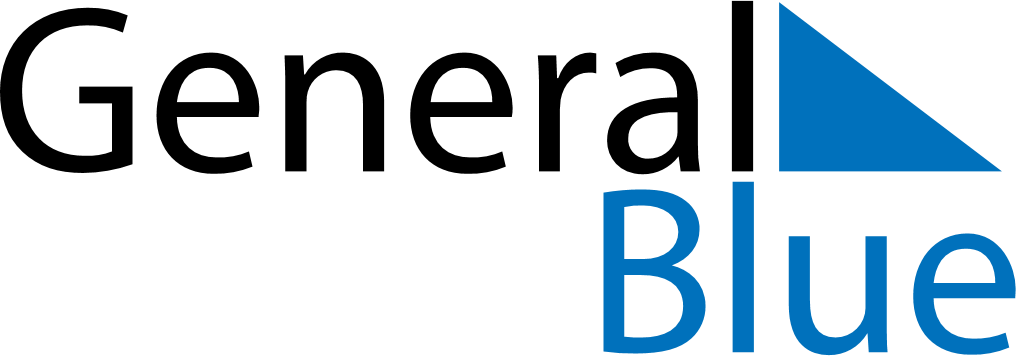 February 2021February 2021February 2021February 2021MexicoMexicoMexicoSundayMondayTuesdayWednesdayThursdayFridayFridaySaturday1234556Constitution Day (day off)Constitution DayConstitution Day78910111212131415161718191920212223242526262728